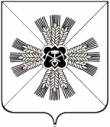 РОССИЙСКАЯ ФЕДЕРАЦИЯКЕМЕРОВСКАЯ ОБЛАСТЬПРОМЫШЛЕННОВСКИЙ МУНИЦИПАЛЬНЫЙ РАЙОНАДМИНИСТРАЦИЯ  ОКУНЕВСКОГО СЕЛЬСКОГО ПОСЕЛЕНИЯПОСТАНОВЛЕНИЕот 22.03.2016 года              №  20О мерах по пропуску ледохода и паводковых вод в 2016 г.В целях осуществления неотложных мер по предупреждению стихийных бедствий при вскрытии рек и водоемов на территории Окуневского сельского поселения в 2016г.:Утвердить комиссию по пропуску ледохода и паводковых вод в 2016г. (Приложение №1)Утвердить мероприятия по обеспечению безопасности и пропуску ледохода и паводковых вод в 2016 году (Приложение №2)Администрации Окуневского сельского поселения:а)	обеспечить усиленный контроль за состоянием ГТС №11-14-1 и назначить ответственного за безопасный пропуск паводковых вод на реке Окуневка – Никифорова С.В.б)	определить районы возможного затопления в период половодья, назначить ответственных лиц по организации эвакуации людей и материальных ценностей, мобилизации всех видов транспорта.в)	в период паводка обеспечить безопасность населения, сохранность жилого фонда, объектов инженерной инфраструктуры и материальных ценностей.г)	организовать и провести очистку водопроводных труб, кюветов к пропуску паводковых вод.д)	организовать дежурство членов комиссии и обеспечить оперативную информацию в районную комиссию круглосуточно: 112; 7-43-90.Контроль за исполнением постановления  оставляю за собой.Глава Окуневского сельского поселения					В.В.  Ежов 